25/05 RM 03848Hardware e SoftwareATIVIDADE – PÁGINA: 281) O que é um HARDWARE? Dê 03 exemplos:Hardware   é    a    parte     física     de   um   computador,monitor;teclado  e  mouse2) O que é um SOFTWARE? Dê 02 exemplos:Software  é   uma  quÊ    de   Instruçoes    escritas  para  serem  interpretadas  por   um  computador3) Escreva (S) para SOFTWARE e (H) para HARDWARE: ( )                          ( )                             ( )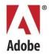 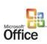 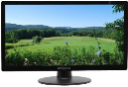 ( )                           ( )                          ( )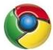 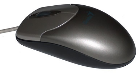 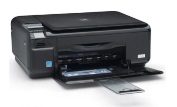 